 INSCRIPTION VIDE-GRENIERS : PARTICULIER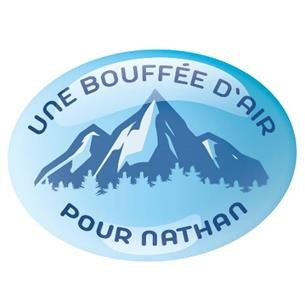                          se déroulant le samedi 1 JUIN 2024 à                            Aire de chainage de Macot la PlagneJe soussigné(e),                                     Nom :  ...................................... Prénom :……………… Adresse :  ……………………………………………………………….CP :  ......................Ville :  .............................................................  Tél :  .............................................. E-mail : ......................................Déclare sur l’honneur avoir pris connaissance du règlement.Tous stands de nourriture et boisson ne sont pas autorisés ceux-ci étant réservé à l’association organisatricePrix des mètres linéaires : 8 Euros le mètre  Règlement par chèque à l’ordre de : Association UNE BOUFFÉE D’AIR POUR NATHAN          Règlement par virement bancaire :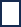 CR DES SAVOIE AIME Tel. 0479446001 Fax.26/11/202300802Intitulé du compte ASSOC. UNE BOUFFEE D'AIR POUR NATHAN 24 PLACE CHARLES DE GAULLE MACOT LA PLAGNE 73210 LA PLAGNE TARENTAISEDomiciliationCode banque18106Code guichet00810Numéro de compte96754890140Clé RIB33IBANFR76 1810 6008 1096 7548 9014 033Code BIC (Bank identification code) - code SWIFTAGRIFRPP881Fait à ................................................. le .............................. Les réservations seront effectives après réception de votre règlement.Inscription jusqu’au 30 mai 2024 La confirmation de votre inscription vous sera envoyée par email. Elle vous sera réclamé au moment de votre installation (une photo de l’attestions suffira).Aucun remboursement ne sera effectué, quel que soit le motif. IL EST INTERDIT DE S’INSTALLER SANS ACCORD DE L’ORGANISATEUR.Nombre d’emplacement souhaités Règlement (€) 